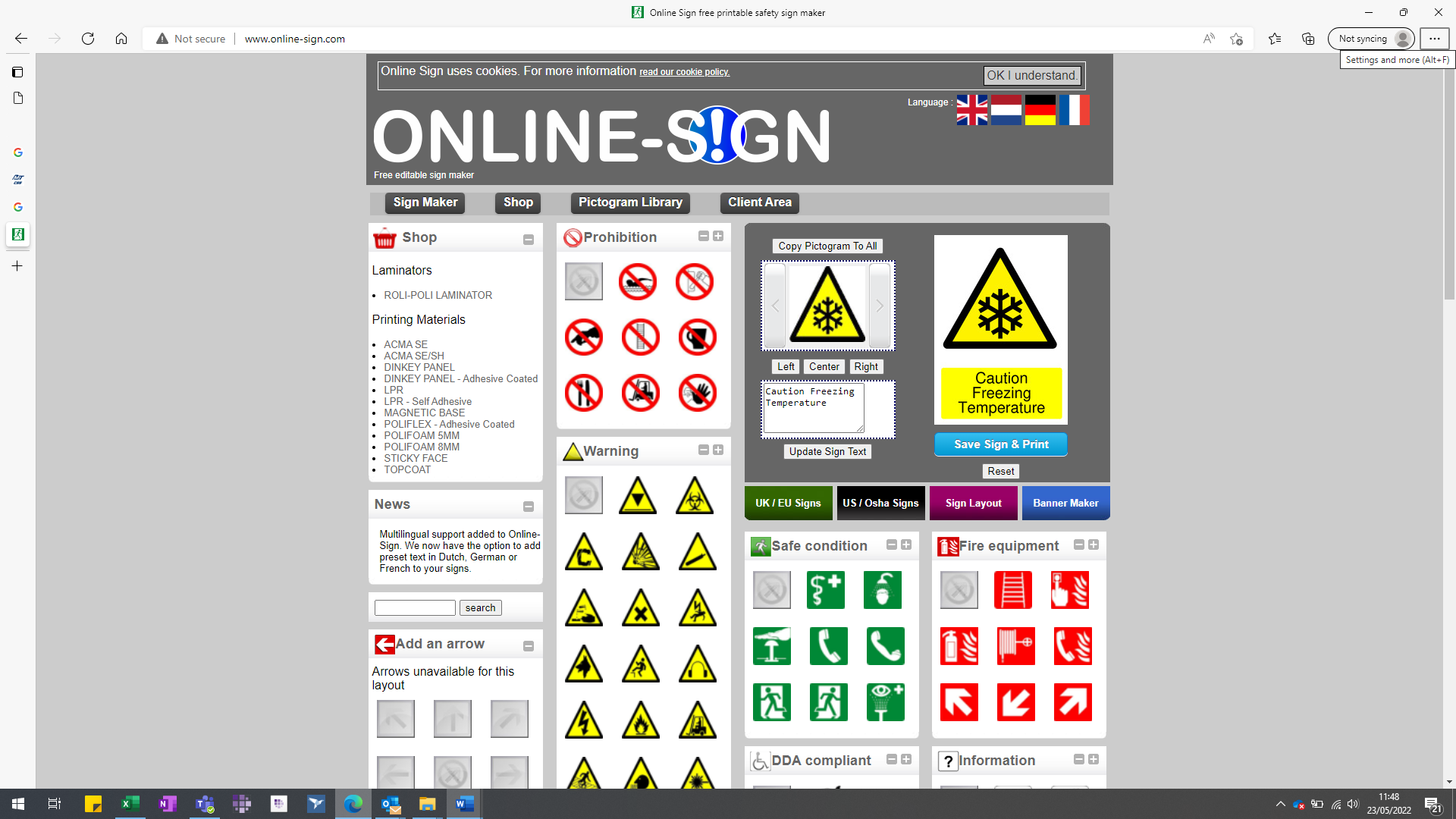 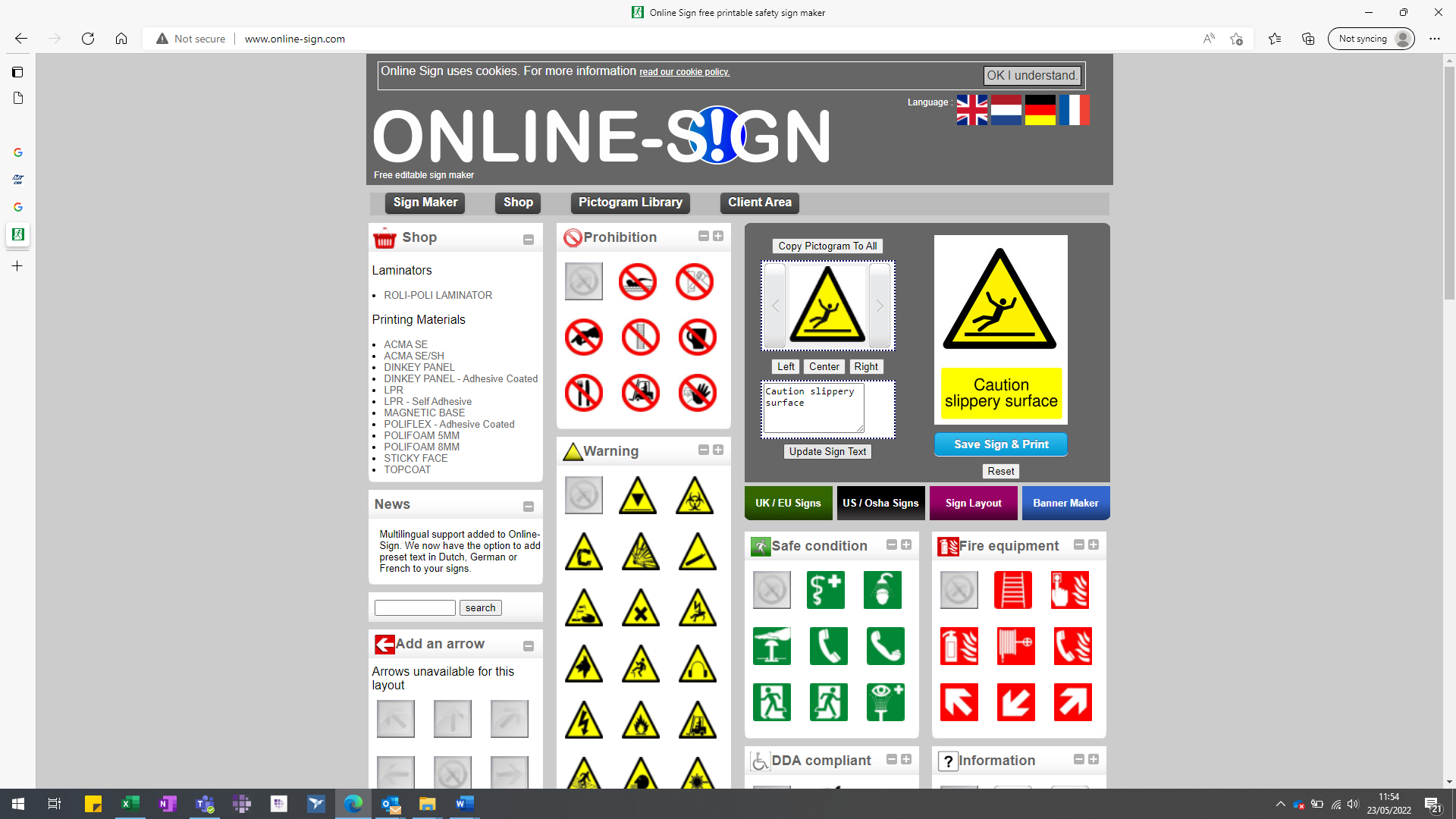 F-CDFCDaily Walk-In Freezer ChecksDateAll in order?Y/NAll in order?Y/NList any actionsrequiredList any actionsrequiredList any actionsrequiredInitials171819202122232425262728293031MONTHMONTHYEARDateAll in order?Y/NList any actionsrequiredInitials12345678910111213141516